IL SECOLO XIX                            31 luglio 2003Arci Pianacci, gran finaleQuesta sera, a partire dalle ore 20, presso le strutture di Arci Pianacci - punto di riferimento della vita sociale del quartiere di Ca Nuova al Cep di Pra' - si conclude con le finali ed una grande festa la terza edizione della "Cep.. pions League", torneo di calcio organizzato da rete Let Ponente, Circolo Arci Pianacci e Circolo Arciragazzi Prometeo - Centro Sociale Zenit. La kermesse, ad iscrizione totalmente gratuita, promuove il calcio come momento di gioco collettivo e di aggregazione per i ragazzi e le loro famiglie. Con in più la caratteristica multietnica, che riflette la realtà del quartiere e di gran parte del ponente cittadino. Novità di quest'anno sono state le partite giocate sul campo delle "Lavatrici" di Pegli e coordinate da Cooperativa Villa Perla e Arciragazzi Prometeo: ad esse si sono iscritti oltre venti mini calciatori di ambo i sessi. In totale, i ragazzi coinvolti quest'anno (da  16 anni di età, senza distinzioni di categorie) sono stati oltre ottanta. Al termine di partite e premiazione, anche stasera, tutta l'Area Pianacci avrà l'occasione per ritrovarsi e fare festa in nome del calcio.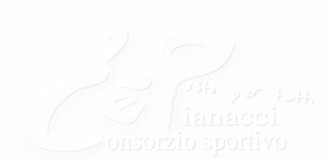 